Załącznik nr 3 doProcedury ZSZ – 03 Nadzór nad dokumentacją i zapisamiZałącznik nr 3 doProcedury ZSZ – 03 Nadzór nad dokumentacją i zapisami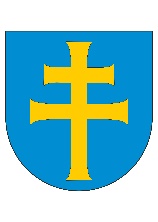 Starostwo Powiatowe w Kielcachul. Wrzosowa 44, 25-211 Kielcetel. 41 200 12 00fax. 41 200 12 10www.powiat.kielce.ple-mail: starostwo@powiat.kielce.plKarta Opisu Usługi   ZP-7Karta Opisu Usługi   ZP-7Nazwa usługi Wydawanie zaświadczeń uczniowskim klubom sportowymi klubom sportowym działającym w formie stowarzyszenia,których statuty nie przewidują prowadzenia działalności gospodarczejNazwa usługi Wydawanie zaświadczeń uczniowskim klubom sportowymi klubom sportowym działającym w formie stowarzyszenia,których statuty nie przewidują prowadzenia działalności gospodarczejPodstawa prawna wykonywania usługi1. Art. 217 § 1,§ 2 pkt 2, § 3, art. 218 § 1 Ustawa z dnia 14 czerwca 1960 r. Kodeks postępowania administracyjnego.2. Ustawa z dnia 25 czerwca 2010 r. o sporcie. 3. Rozporządzenie Ministra Sportu i Turystyki z dnia 18 października 2011 r. w sprawie ewidencji klubów sportowych.       4. Ustawa z dnia 16 listopada 2006 r. o opłacie skarbowej.Podstawa prawna wykonywania usługi1. Art. 217 § 1,§ 2 pkt 2, § 3, art. 218 § 1 Ustawa z dnia 14 czerwca 1960 r. Kodeks postępowania administracyjnego.2. Ustawa z dnia 25 czerwca 2010 r. o sporcie. 3. Rozporządzenie Ministra Sportu i Turystyki z dnia 18 października 2011 r. w sprawie ewidencji klubów sportowych.       4. Ustawa z dnia 16 listopada 2006 r. o opłacie skarbowej.Wymagane dokumenty Wniosek o wydanie zaświadczenia (druk ZP-7/1 dostępny w Biurze Obsługi Klienta oraz w Biuletynie Informacji Publicznej na stronie bip.powiat.kielce.pl).Wymagane dokumenty Wniosek o wydanie zaświadczenia (druk ZP-7/1 dostępny w Biurze Obsługi Klienta oraz w Biuletynie Informacji Publicznej na stronie bip.powiat.kielce.pl).Opłaty: Opłata skarbowa za wydanie zaświadczenia wynosi 17,00 zł zgodnie z art. 4 oraz częścią II ust. 21 Załącznika do ustawy z dnia 16 listopada 2006 r. o opłacie skarbowej.Organizacje pozarządowe posiadające status organizacji pożytku publicznego (OPP) zwolnione są z opłaty skarbowej na podstawie art. 7 pkt 4 ww. ustawy.Uczniowskie Kluby Sportowe zwolnione są z opłaty skarbowej na podstawie art. 2 ust. 1 pkt 1 lit. g ww. ustawy.Opłatę można uiścić w opłatomacie mieszczącym się w siedzibie Starostwa Powiatowego w Kielcach lub na   rachunek Urzędu Miasta Kielce - ING Bank Śląski S.A. Nr 38 1050 0099 6450 9000 0000 0000.Opłaty: Opłata skarbowa za wydanie zaświadczenia wynosi 17,00 zł zgodnie z art. 4 oraz częścią II ust. 21 Załącznika do ustawy z dnia 16 listopada 2006 r. o opłacie skarbowej.Organizacje pozarządowe posiadające status organizacji pożytku publicznego (OPP) zwolnione są z opłaty skarbowej na podstawie art. 7 pkt 4 ww. ustawy.Uczniowskie Kluby Sportowe zwolnione są z opłaty skarbowej na podstawie art. 2 ust. 1 pkt 1 lit. g ww. ustawy.Opłatę można uiścić w opłatomacie mieszczącym się w siedzibie Starostwa Powiatowego w Kielcach lub na   rachunek Urzędu Miasta Kielce - ING Bank Śląski S.A. Nr 38 1050 0099 6450 9000 0000 0000.Miejsce załatwienia sprawy Wydział Zdrowia i Polityki Społecznej(II piętro, pokój  201, tel. 41 200-16-32).Miejsce załatwienia sprawy Wydział Zdrowia i Polityki Społecznej(II piętro, pokój  201, tel. 41 200-16-32).Termin i sposób załatwienia sprawyDo 7 dni od dnia złożenia wniosku.Postępowanie kończy się wydaniem zaświadczenia, które wysyłane jest za pośrednictwem poczty lub odbierane osobiście..Termin i sposób załatwienia sprawyDo 7 dni od dnia złożenia wniosku.Postępowanie kończy się wydaniem zaświadczenia, które wysyłane jest za pośrednictwem poczty lub odbierane osobiście..Tryb odwoławczy BrakTryb odwoławczy BrakUwagi Dowód opłaty skarbowej należy dołączyć do wniosku (w przypadku braku zwolnienia).Uwagi Dowód opłaty skarbowej należy dołączyć do wniosku (w przypadku braku zwolnienia).Opracował:(podpis, data)Sprawdził:(podpis, data)Zatwierdził:(podpis, data)Obowiązuje od dnia:Obowiązuje od dnia:Obowiązuje od dnia: